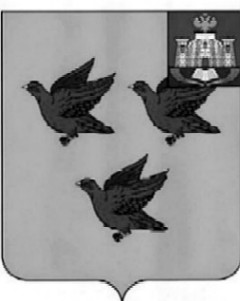 РОССИЙСКАЯ ФЕДЕРАЦИЯОРЛОВСКАЯ ОБЛАСТЬАДМИНИСТРАЦИЯ ГОРОДА ЛИВНЫПОСТАНОВЛЕНИЕ27 февраля 2020 года                                                                                    №   12              г. ЛивныО внесении изменений в постановление администрации города от 07 февраля 2019 года№ 22 «Об утверждении дифференцированной ставки платы за сброс загрязняющих веществ в систему канализации города Ливны».В соответствии с постановлениями Правительства Российской Федерации  от 31 декабря 1995 года № 1310 «О взимании платы за сброс сточных вод и загрязняющих веществ в систему канализации населенных пунктов», от 13 сентября 2016 года № 913 «О ставках платы за негативное воздействие на окружающую среду и дополнительных коэффициентах», постановлением Правительства Орловской области от 23 августа 2017 года № 356  «Об утверждении Порядка определения и взимания платы за сброс сточных вод и загрязняющих веществ в централизованные системы канализации населенных пунктов Орловской области», постановлением администрации города от 16 мая 2014 года № 45 «Об утверждении условий приема сточных вод и загрязняющих веществ в централизованную систему водоотведения города Ливны»  администрация города п о с т а н о в л я е т:   1. Внести в постановление администрации города Ливны от 07 февраля 2019 года № 22 «Об утверждении дифференцированной ставки платы за сброс загрязняющих веществ в систему канализации города Ливны» изменения,  признав пункт 1 утратившим силу.      2. Настоящее постановление вступает в силу с 1 марта 2020 года.      3. Опубликовать настоящее постановление в газете «Ливенский вестник» и разместить  на официальном сайте администрации города в сети Интернет.       4. Контроль за исполнением настоящего постановления возложить на первого заместителя главы администрации города Л. И. Полунину.Глава города                                                                                     С.А. Трубицин